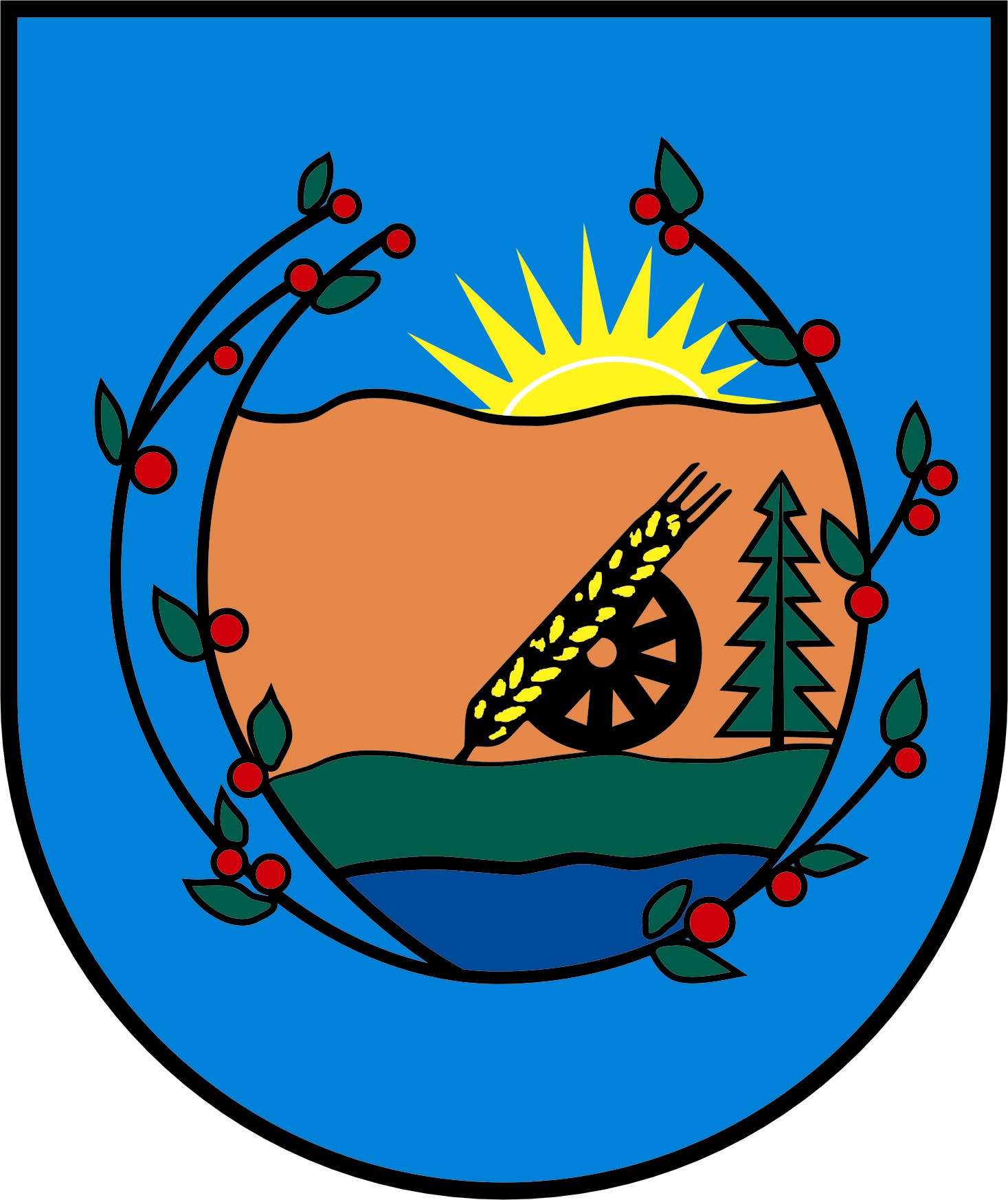 Administratorem Pani/Pana danych osobowych jest Gmina Liniewo reprezentowana przez Wójta Gminy z siedzibą przy ul. Dworcowa 3, 83-420 Liniewo (Pełna klauzula informacyjna przetwarzania danych osobowych dostępna jest na stronie internetowej Urzędu Gminy Liniewo www.liniewo.pl.K W E S T I O N A R I U S Zinwentaryzacji indywidualnych źródeł ciepła na terenie Gminy LiniewoI. DANE OSOBY ANKIETOWANEJ:Imię/Imiona …………………………………….	Nazwisko …………………………………………………………………………II. DANE ADRESOWE:Miejscowość: ……………………………………	Ulica …………………………………………………………………………………Nr ew. działki …………………………………..	Nr bud./nr lok. ………………………………………………………………….III. DANE OBIEKTU / BUDYNKU:Rodzaj budynku*:	MIESZKALNY / USŁUGOWY / PRODUKCYJNY / MIESZKALNO-USŁUGOWY / UŻYT. PUBLICZNEJINNY (jaki?) ………………………………………………………………………………………………………………………………………………………………………Rodzaj zabudowy*:	JEDNORODZINNA / WIELORODZINNA / SZEREGOWA / BLIŹNIAKPow. użytkowa budynku / lokalu [m²]: …………………………	Rok budowy obiektu: ………………………………………..Ocieplenie*: TAK / NIE	Termomodernizacje (jakie?): …………………………………………………………………………………………….IV. DANE O ŹRÓDLE / ŹRÓDŁACH CIEPŁA – W KAŻDYM BUDYNKU LUB LOKALU:IVa. KOCIOŁ NA PALIWA STAŁE:Liczba źródeł [szt.]: …………………………………….	Charakter ciepła*:     C.O. / C.W.U.Komora spalania**: OTWARTA / ZAMKNIĘTA	Wentylator: TAK / NIEKlasa kotła*:     BRAK INF. / KLASA 3 / KLASA 4 / KLASA 5 / EKOPROJEKTPodawanie paliwa**: RĘCZNE / AUTOMATYCZNE	Moc kotła [MW]**: ………………………………………………Urządzenie odpylające (jeśli TAK, deklarowana sprawność urządzenia [%]): NIE / TAK (sprawność: ………..[%])Rok produkcji** / instalacji: ………………… / ..…………………	Sprawność cieplna [%]**: ……………………………………..Źródło powyższych danych:	TABLICZKA ZNAMIONOWA / DOKUMENTACHA TECHNICZNAINNE (jakie?) ……………………………………………………………………………………………………IVb. KOCIOŁ*: GAZOWY / OLEJOWY / OGRZEWANIE ELEKTRYCZNELiczba źródeł [szt.]: …………………………………….	Charakter ciepła*:     C.O. / C.W.U.Komora spalania**: OTWARTA / ZAMKNIĘTA	Moc kotła [MW] **: ………………………………………………Rok produkcji**/ instalacji: ………………… / ..…………………	Sprawność cieplna [%]**: …………………..…………………Źródło powyższych danych:	TABLICZKA ZNAMIONOWA / DOKUMENTACHA TECHNICZNAINNE (jakie?) ……………………………………………………………………………………………………IVc. INNE*: SIEĆ CIEPŁOWNICZA / POMPA CIEPŁA / KOLEKTORY SŁONECZNECharakter ciepła*:     C.O. / C.W.U.	Moc pompy / kolektorów [MW]: ………………………IVc. INNE*: SIEĆ CIEPŁOWNICZA / POMPA CIEPŁA / KOLEKTORY SŁONECZNECharakter ciepła*:     C.O. / C.W.U.	Moc pompy / kolektorów [MW]: ………………………IVc. INNE*: SIEĆ CIEPŁOWNICZA / POMPA CIEPŁA / KOLEKTORY SŁONECZNECharakter ciepła*:     C.O. / C.W.U.	Moc pompy / kolektorów [MW]: ………………………IVd. INNE*: PIEC / PIECOKUCHNIA / PIEC WOLNOSTOJĄCY / KOMINEK / PIEC KAFLOWYLiczba źródeł [szt.]: …………………………………….	Charakter ciepła*:     C.O. / C.W.U.Komora spalania**: OTWARTA / ZAMKNIĘTA	EKOPROJEKT: TAK / NIEPodawanie paliwa: RĘCZNE / AUTOMATYCZNE	Moc kotła [MW] **: ………………………………………………Urządzenie odpylające (jeśli TAK, deklarowana sprawność urządzenia [%]): NIE / TAK (sprawność: …..….. [%])Rok produkcji** / instalacji: ………………… / ..…………………	Sprawność cieplna [%]**: ……………………………………Źródło powyższych danych:	TABLICZKA ZNAMIONOWA / DOKUMENTACHA TECHNICZNAINNE (jakie?) ……………………………………………………………………………………………………IVd. INNE*: PIEC / PIECOKUCHNIA / PIEC WOLNOSTOJĄCY / KOMINEK / PIEC KAFLOWYLiczba źródeł [szt.]: …………………………………….	Charakter ciepła*:     C.O. / C.W.U.Komora spalania**: OTWARTA / ZAMKNIĘTA	EKOPROJEKT: TAK / NIEPodawanie paliwa: RĘCZNE / AUTOMATYCZNE	Moc kotła [MW] **: ………………………………………………Urządzenie odpylające (jeśli TAK, deklarowana sprawność urządzenia [%]): NIE / TAK (sprawność: …..….. [%])Rok produkcji** / instalacji: ………………… / ..…………………	Sprawność cieplna [%]**: ……………………………………Źródło powyższych danych:	TABLICZKA ZNAMIONOWA / DOKUMENTACHA TECHNICZNAINNE (jakie?) ……………………………………………………………………………………………………IVd. INNE*: PIEC / PIECOKUCHNIA / PIEC WOLNOSTOJĄCY / KOMINEK / PIEC KAFLOWYLiczba źródeł [szt.]: …………………………………….	Charakter ciepła*:     C.O. / C.W.U.Komora spalania**: OTWARTA / ZAMKNIĘTA	EKOPROJEKT: TAK / NIEPodawanie paliwa: RĘCZNE / AUTOMATYCZNE	Moc kotła [MW] **: ………………………………………………Urządzenie odpylające (jeśli TAK, deklarowana sprawność urządzenia [%]): NIE / TAK (sprawność: …..….. [%])Rok produkcji** / instalacji: ………………… / ..…………………	Sprawność cieplna [%]**: ……………………………………Źródło powyższych danych:	TABLICZKA ZNAMIONOWA / DOKUMENTACHA TECHNICZNAINNE (jakie?) ……………………………………………………………………………………………………V. ROCZNE ZUŻYCIE PALIWA**:V. ROCZNE ZUŻYCIE PALIWA**:V. ROCZNE ZUŻYCIE PALIWA**:Węgiel orzech [ton]: …………………………………	Węgiel kostka [ton]: …………………………………………Węgiel groszek [ton]: ………………………………..	Węgiel miał [ton]: ……………………………………………Węgiel brunatny [ton]: ……………………………..	Pellet / brykiet [ton]: …………………………………………Olej opałowy [litr]: ……………………………………	Inna biomasa [ton]: …………………………………………..Gaz sieciowy [m³]: …………………………………….	Gaz zbiornik LPG [m³]: ……………………………………….Gaz butla [m³]: …………………………………………	Gaz zbiornik LNG [m³]: ………………………………………Drewno kawałkowe [metr przestrzenny]: ………………………………………………..Węgiel orzech [ton]: …………………………………	Węgiel kostka [ton]: …………………………………………Węgiel groszek [ton]: ………………………………..	Węgiel miał [ton]: ……………………………………………Węgiel brunatny [ton]: ……………………………..	Pellet / brykiet [ton]: …………………………………………Olej opałowy [litr]: ……………………………………	Inna biomasa [ton]: …………………………………………..Gaz sieciowy [m³]: …………………………………….	Gaz zbiornik LPG [m³]: ……………………………………….Gaz butla [m³]: …………………………………………	Gaz zbiornik LNG [m³]: ………………………………………Drewno kawałkowe [metr przestrzenny]: ………………………………………………..Węgiel orzech [ton]: …………………………………	Węgiel kostka [ton]: …………………………………………Węgiel groszek [ton]: ………………………………..	Węgiel miał [ton]: ……………………………………………Węgiel brunatny [ton]: ……………………………..	Pellet / brykiet [ton]: …………………………………………Olej opałowy [litr]: ……………………………………	Inna biomasa [ton]: …………………………………………..Gaz sieciowy [m³]: …………………………………….	Gaz zbiornik LPG [m³]: ……………………………………….Gaz butla [m³]: …………………………………………	Gaz zbiornik LNG [m³]: ………………………………………Drewno kawałkowe [metr przestrzenny]: ………………………………………………..VI. PLANY DOTYCZĄCE ZMIANY ŹRÓDŁA OGRZEWANIA:VI. PLANY DOTYCZĄCE ZMIANY ŹRÓDŁA OGRZEWANIA:VI. PLANY DOTYCZĄCE ZMIANY ŹRÓDŁA OGRZEWANIA:Wymiana pieca na*:     GAZOWY / OLEJOWY / ELEKTRYCZNYPlany zastosowania OZE*: FOTOWOLTAIKA / POMA CIEPŁA / KOLEKTORY SŁONECZNE / BRAKPlanowany termin zmiany źródła ciepła: ………………………………………………….Wymiana pieca na*:     GAZOWY / OLEJOWY / ELEKTRYCZNYPlany zastosowania OZE*: FOTOWOLTAIKA / POMA CIEPŁA / KOLEKTORY SŁONECZNE / BRAKPlanowany termin zmiany źródła ciepła: ………………………………………………….Wymiana pieca na*:     GAZOWY / OLEJOWY / ELEKTRYCZNYPlany zastosowania OZE*: FOTOWOLTAIKA / POMA CIEPŁA / KOLEKTORY SŁONECZNE / BRAKPlanowany termin zmiany źródła ciepła: ………………………………………………….VII. PLANY DOTYCZĄCE TERMOMODERNIZACJI OBIEKTU:VII. PLANY DOTYCZĄCE TERMOMODERNIZACJI OBIEKTU:VII. PLANY DOTYCZĄCE TERMOMODERNIZACJI OBIEKTU:Rodzaj modernizacji*: OCIEPLENIE ŚCIAN / OCIEPLENIE DACHU (STROPU) / WYMIANA OKIEN (DRZWI)Planowany termin zmiany źródła ciepła: ………………………………………………….Rodzaj modernizacji*: OCIEPLENIE ŚCIAN / OCIEPLENIE DACHU (STROPU) / WYMIANA OKIEN (DRZWI)Planowany termin zmiany źródła ciepła: ………………………………………………….Rodzaj modernizacji*: OCIEPLENIE ŚCIAN / OCIEPLENIE DACHU (STROPU) / WYMIANA OKIEN (DRZWI)Planowany termin zmiany źródła ciepła: ………………………………………………….DATAMIEJSCOWOŚĆCZYTELNY PODPIS……………………………………………………………………………………………………………………………………………………* podkreślić właściwą odpowiedź      ** jeśli jest znany/znana* podkreślić właściwą odpowiedź      ** jeśli jest znany/znana* podkreślić właściwą odpowiedź      ** jeśli jest znany/znana